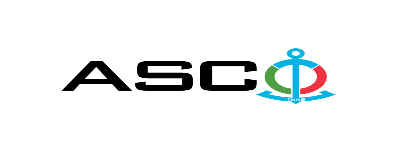 NOTIFICATION ON THE WINNER OF THE OPEN BIDDING No. AM032/2021 HELD BY AZERBAIJAN CASPIAN SHIPPING CLOSED JOINT STOCK COMPANY ON 17.06.2021 FOR THE PROCUREMENT OF WORKS FOR THE DESIGNING, EQUIPMENT AND INSTALLATION OF HVAC SYSTEM REQUIRED FOR THE VESSELS BEING UNDER CONSTRUCTIONProcurement Committee of "ACS" CJSCSubject of the Purchase ContractPROCUREMENT OF WORKS FOR THE DESIGNING, EQUIPMENT AND INSTALLATION OF HVAC SYSTEM REQUIRED FOR THE VESSELS BEING UNDER CONSTRUCTIONName of the winning bidder company (or individual)“VK GROUP CONSTRUCTION” LLCContract price (VAT excluded)AZN 357661,20Terms and period of delivery (Incoterms 2010)DDP, 4 monthsWorks or services performance period2 months